A SheetYou are stranded on a deserted islandYou need these items to surviveWhat are these called?(Write the namesof the items below the pictures)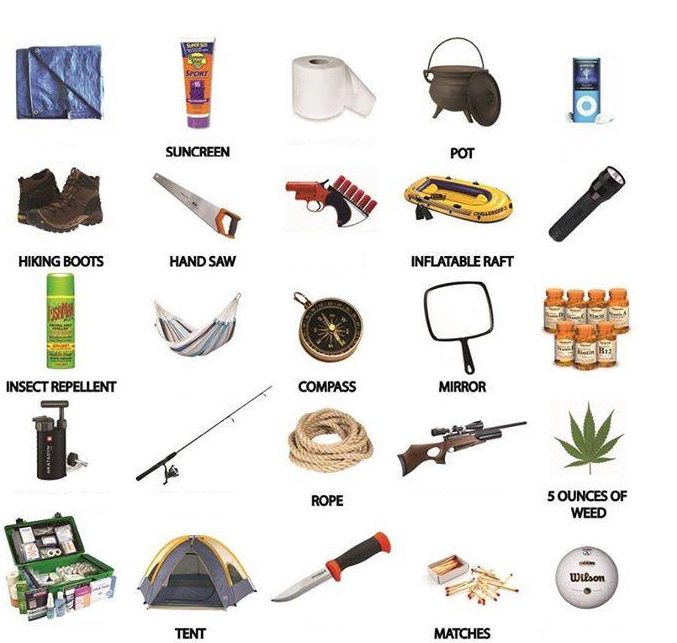 B SheetYou are stranded on a deserted islandYou need these items to surviveWhat are these called?(Write the names of the items below the pictures)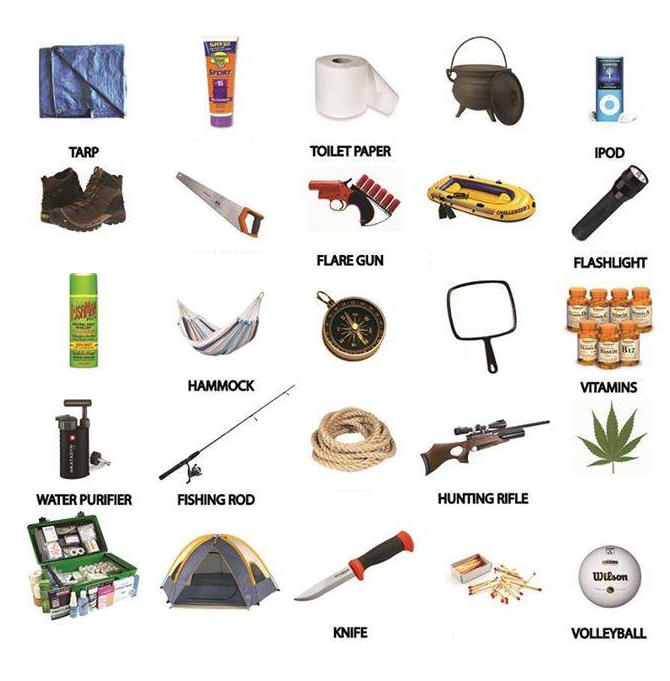 Debate expressions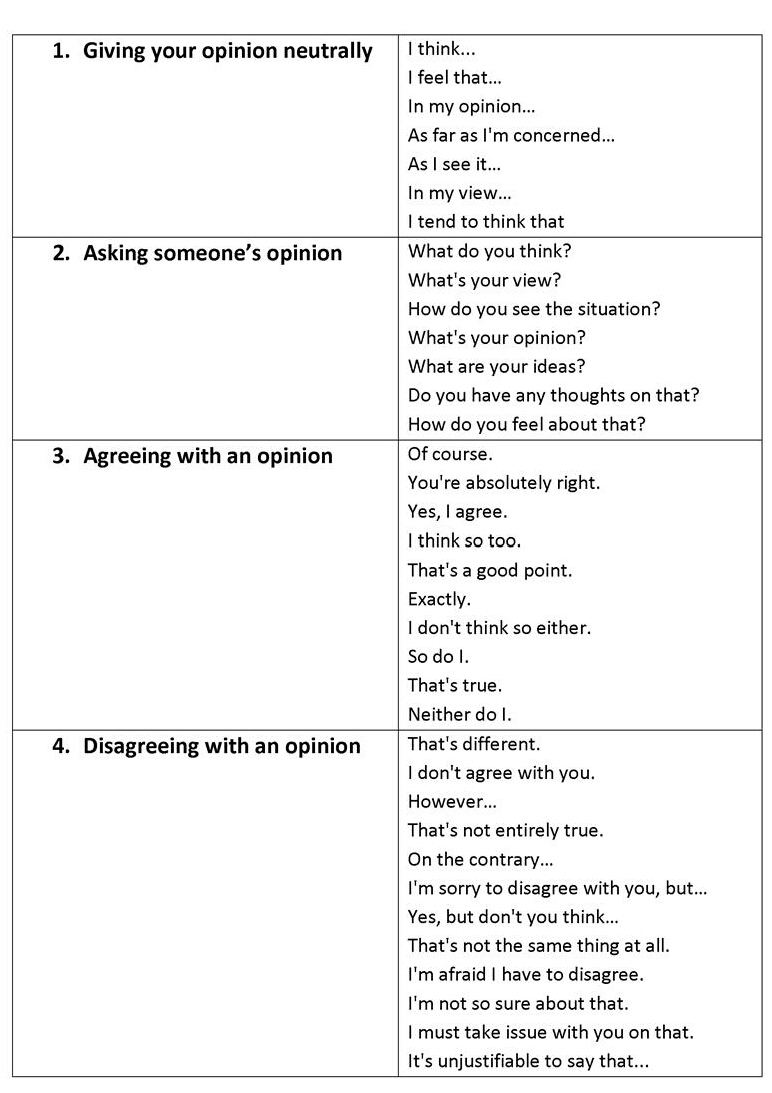 Vocabulary cardsWord search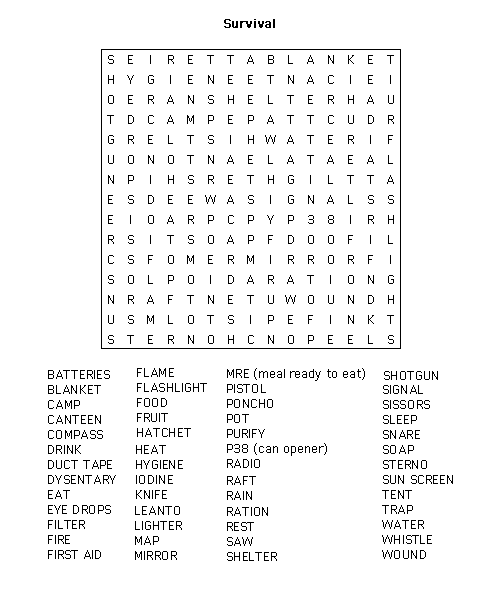 Word search answer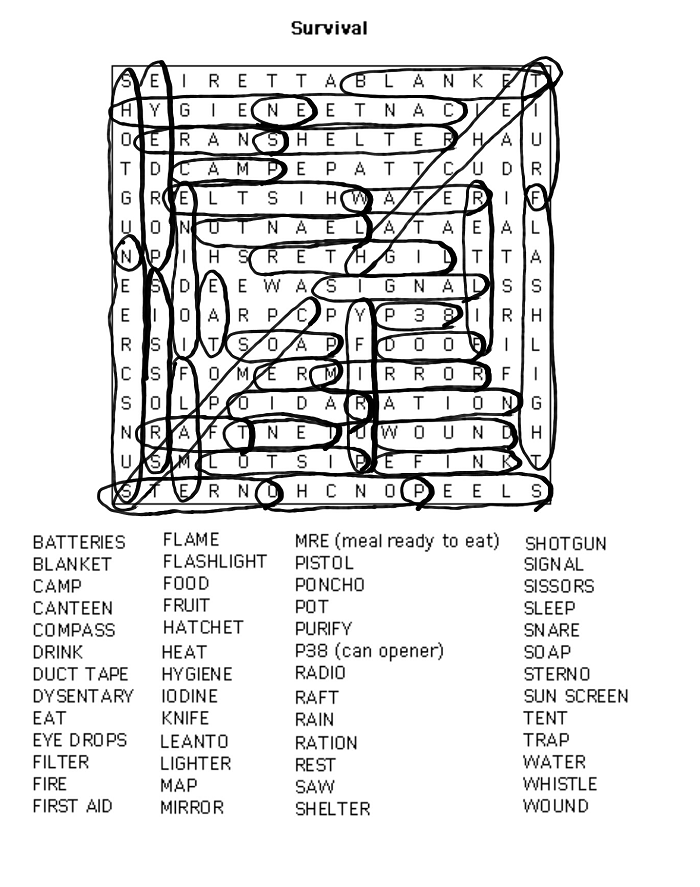 Listening   Speaking  Reading    Grammar WritingTopic: The most important things to take to survive on an deserted islandInstructor:Park Chan Hee(Steffy)Level:IntermediateStudents:   5 studentsLength:30 MinutesMaterials:Realias, board, markers –lead inWorksheet A & B, board, markers– pre/ main activityDebate expressions sheet – main activityVocabulary cards – post activitySearch word puzzle – S.O.S activityAims:Main :Students will be able to express their ideas and opinions about the most important needs for survival on an deserted island using related words and expressionsSecondary :Students will practice debate skills such as careful listening, critical thinking, persuasive speaking, public speaking, etcPersonal : I like to work on finishing each activities on timeLanguage Skills:Listening : Students will need to listen carefully to the opposite teams’ opinion to                                rebutSpeaking : Students will practice different forms of speaking in debate (persuasive, Defending, empathizing, etc)Reading : Students will read survival vocabularies on the worksheetWriting : Students will write the 5 most important survival items and the reasons               for choosing themLanguage Systems:Phonology :sound F (rifle, fishing rod, flare gun, etc)Lexis : new survival vocabularies(Water purifier, insect repellent, etc)Function : agree/disagree expressions( on the contrary, so do I, etc)Grammar : making “wh”,”h” questions (What do you think  is the most important item for survival on an island?Discourse : debateAssumptions:Students are familiar with survival vocabulariesStudents understands the setting and the rules of debateAnticipated Problems and Solutions:Students have difficulty negotiating their opinions-take votesStudents get too emotional during debate-teacher steps in remind them it’s only a debateStudents can feel it’s unfair to have more team members in a particular team-teacher should give equal number of taking turns and amount of timeReferences:Worksheet A&Bhttps://smorgasbordinvitation.wordpress.com/2015/05/18/a-challenge-a-desert-island-and-a-choice-of-which-four-items/Crossword puzzlehttp://www.thepotters.com/puzzles/survival.htmlDebate Expressionshttps://en.islcollective.com/resources/printables/worksheets_doc_docx/giving_opinions/debate-intermediate-b1/17248Lead-InLead-InLead-InLead-InMaterials:Board, markers, realiasMaterials:Board, markers, realiasMaterials:Board, markers, realiasMaterials:Board, markers, realiasTimeSet UpStudent ActivityTeacher Talk4min.Whole classAnswer  teachers’ questionHello, everyone`What do you think this is?Do you know the name of it?(show them realias and try to elicit survival item vocabularieswrite them on the board)In what kind of situation would you need them?Pre-ActivityPre-ActivityPre-ActivityPre-ActivityMaterials:Worksheet A & B, board, markersMaterials:Worksheet A & B, board, markersMaterials:Worksheet A & B, board, markersMaterials:Worksheet A & B, board, markersTimeSet UpStudent ActivityTeacher Talk4minWhole classSmall groupsFill out the gaps on worksheet A&BInstructionWork with your team.Find out the names of the items on your worksheet by asking questions to your partners and write them down.Do not show your paper to your partners.(divide the class into 2 groups)(distribute worksheets)ICQCan you show your worksheet to your partners?ModelDo you see the picture of a roll of white paper?(Ask a student if he/she has the name of the picture on the paper, if not let him ask a question to his/her partner.Ask the student  what it is)Yes, that’s rightWrite “toilet paper” under the picture of a roll of white paper(draw toilet paper and write “toilet paper” under the picture)(monitor the students and help discreetly)Time warningThere’s 30 second leftCheck answersCompare your answers with your partnersMain ActivityMain ActivityMain ActivityMain ActivityMaterials: Worksheet A  & B, board, markerMaterials: Worksheet A  & B, board, markerMaterials: Worksheet A  & B, board, markerMaterials: Worksheet A  & B, board, markerTimeSet UpStudent ActivityTeacher Talk13minSmall groupsDiscuss and choose 5 items to take alongState, rebut and defend opinionsInstruction Now you will work with your team to discuss and choose the most important things to take with you. You can only take 5 things from your worksheet.You can add things to your list which is not from your list.Write them down as well as your reasons for choosing them on the back of your worksheet.ICQHow many things can you take with you?Answer checkNow, one person from each team comes out and write their 5 most important island survival items on the board(compare how the list differs or corresponds to each other)InstructionNow, we are going to have a mini debate.Team A will state their opinion about the 5 things to take for 2 min.Team B will rebuttal for 1 min.Then team A will have 1 min. for the final statement.You will take the same turns for team B’s opinion.Here’s a handout for different debate expressions. You can start your debate sentence with one of them.(distribute the handout)CCQWhose opinion do you defend in a debate?ICQHow many minutes do you get for your final statement?(monitor as the students debateAnd mediate when it gets too emotional)(time students’ speaking and give them warning)Wrap-up(let the student know it is time for the last final statement)Students!Let’s listen to team B’s final statement before the end of the debatePost ActivityPost ActivityPost ActivityPost ActivityMaterials:Vocabulary cardsMaterials:Vocabulary cardsMaterials:Vocabulary cardsMaterials:Vocabulary cardsTimeSet UpStudent ActivityTeacher Talk9min.Whole classReview the vocabs by writing the meanings and guessing the wordsEach student gets a random word. Don’t show it to others.Write down 3 uses of the item for 2 min.And you will take turns reading your uses and the class will guess the word.(give students 2 min. to write the uses)Play the gameKJ, can you read you uses?(play guessing game by taking turns)What do you think KJ’s word is?(write the word on the board)SOS Activities SOS Activities SOS Activities SOS Activities Materials:             Search word puzzle, board, markersMaterials:             Search word puzzle, board, markersMaterials:             Search word puzzle, board, markersMaterials:             Search word puzzle, board, markersTimeSet UpStudent ActivityTeacher Talk10minThe whole classGuessing and writing Can you remember some island vocabularies we studied today?InstructionI will hand out a word search.Try to find the words listed on the bottom and circle the words.Check answerLet students compare their answer with desk partner